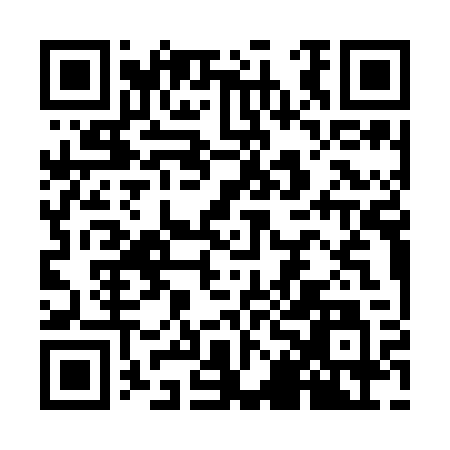 Prayer times for Real de Cima, PortugalMon 1 Apr 2024 - Tue 30 Apr 2024High Latitude Method: Angle Based RulePrayer Calculation Method: Muslim World LeagueAsar Calculation Method: HanafiPrayer times provided by https://www.salahtimes.comDateDayFajrSunriseDhuhrAsrMaghribIsha1Mon5:417:161:376:077:599:282Tue5:397:141:376:078:009:293Wed5:377:131:366:088:019:304Thu5:357:111:366:098:029:325Fri5:337:091:366:108:039:336Sat5:327:081:356:108:049:347Sun5:307:061:356:118:059:368Mon5:287:041:356:128:069:379Tue5:267:031:356:128:079:3810Wed5:247:011:346:138:089:4011Thu5:227:001:346:148:099:4112Fri5:206:581:346:148:109:4313Sat5:186:561:346:158:119:4414Sun5:166:551:336:168:139:4515Mon5:146:531:336:168:149:4716Tue5:126:521:336:178:159:4817Wed5:106:501:336:188:169:5018Thu5:086:491:326:188:179:5119Fri5:076:471:326:198:189:5220Sat5:056:461:326:208:199:5421Sun5:036:441:326:208:209:5522Mon5:016:431:326:218:219:5723Tue4:596:411:316:228:229:5824Wed4:576:401:316:228:2310:0025Thu4:556:391:316:238:2410:0126Fri4:536:371:316:238:2510:0327Sat4:516:361:316:248:2610:0428Sun4:506:341:316:258:2710:0629Mon4:486:331:306:258:2910:0730Tue4:466:321:306:268:3010:09